一、企业基本资料营业执照：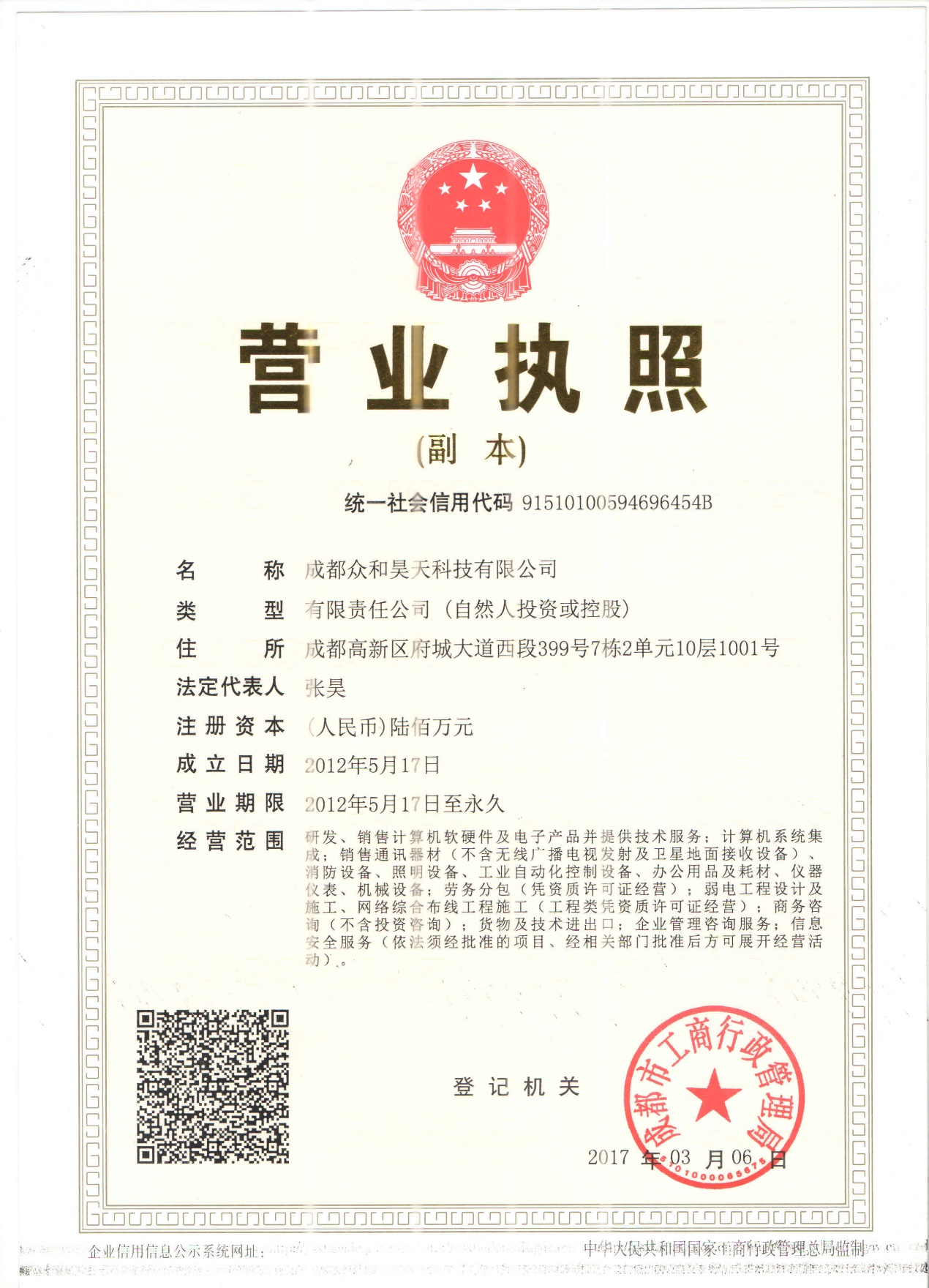 软件企业证书：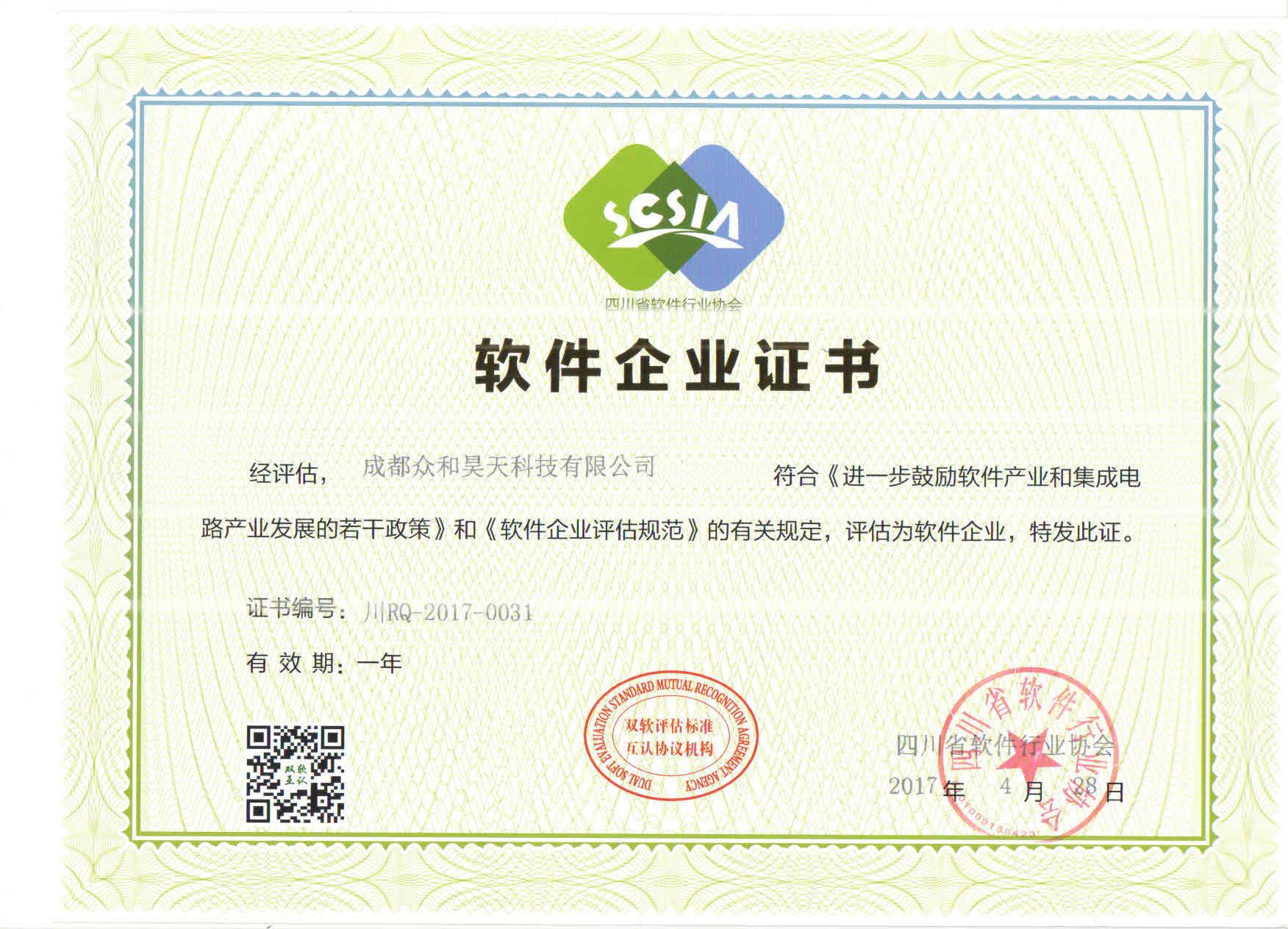 联动制造执行系统软件产品登记证书：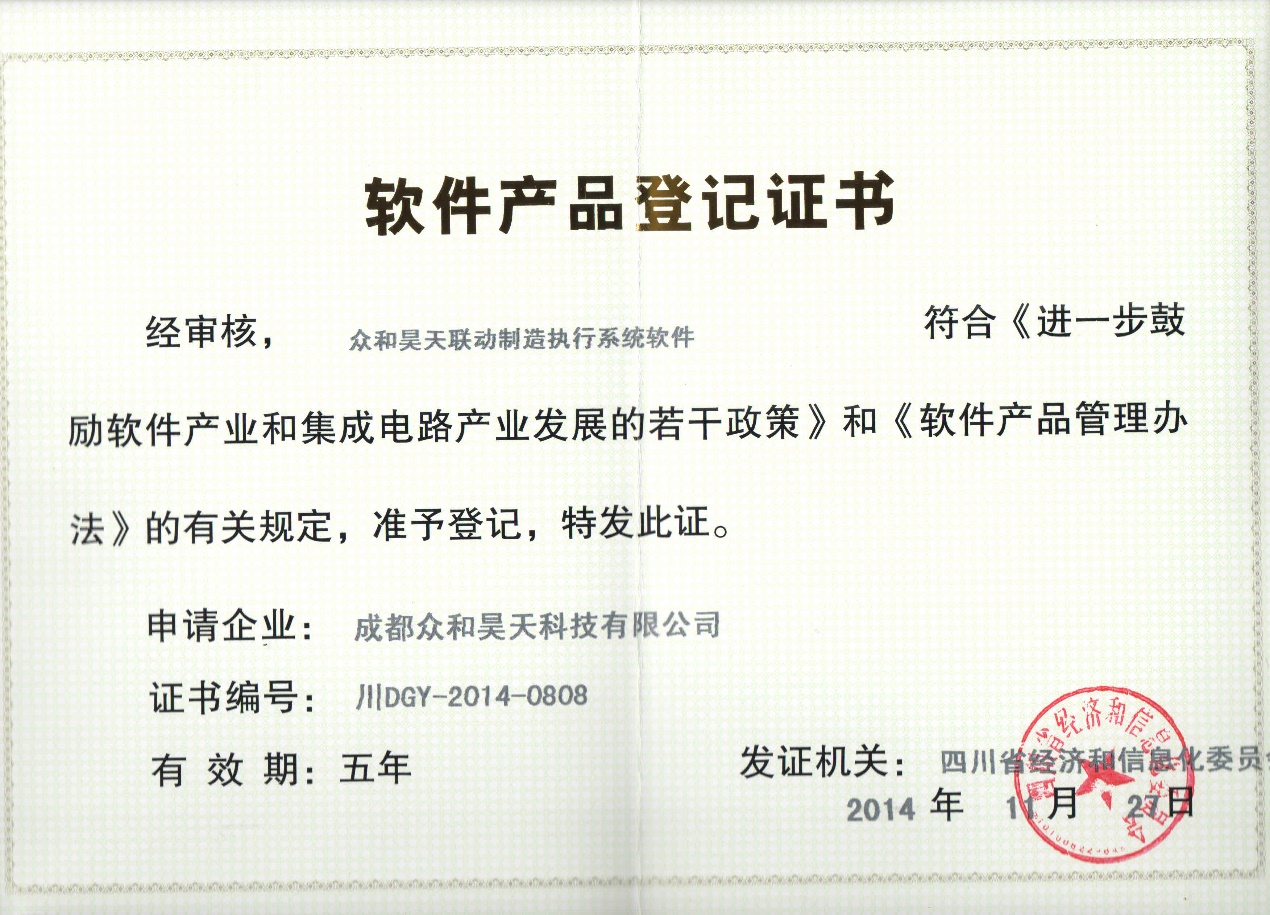 二、技术创新证明材料联动制造执行系统软著证书：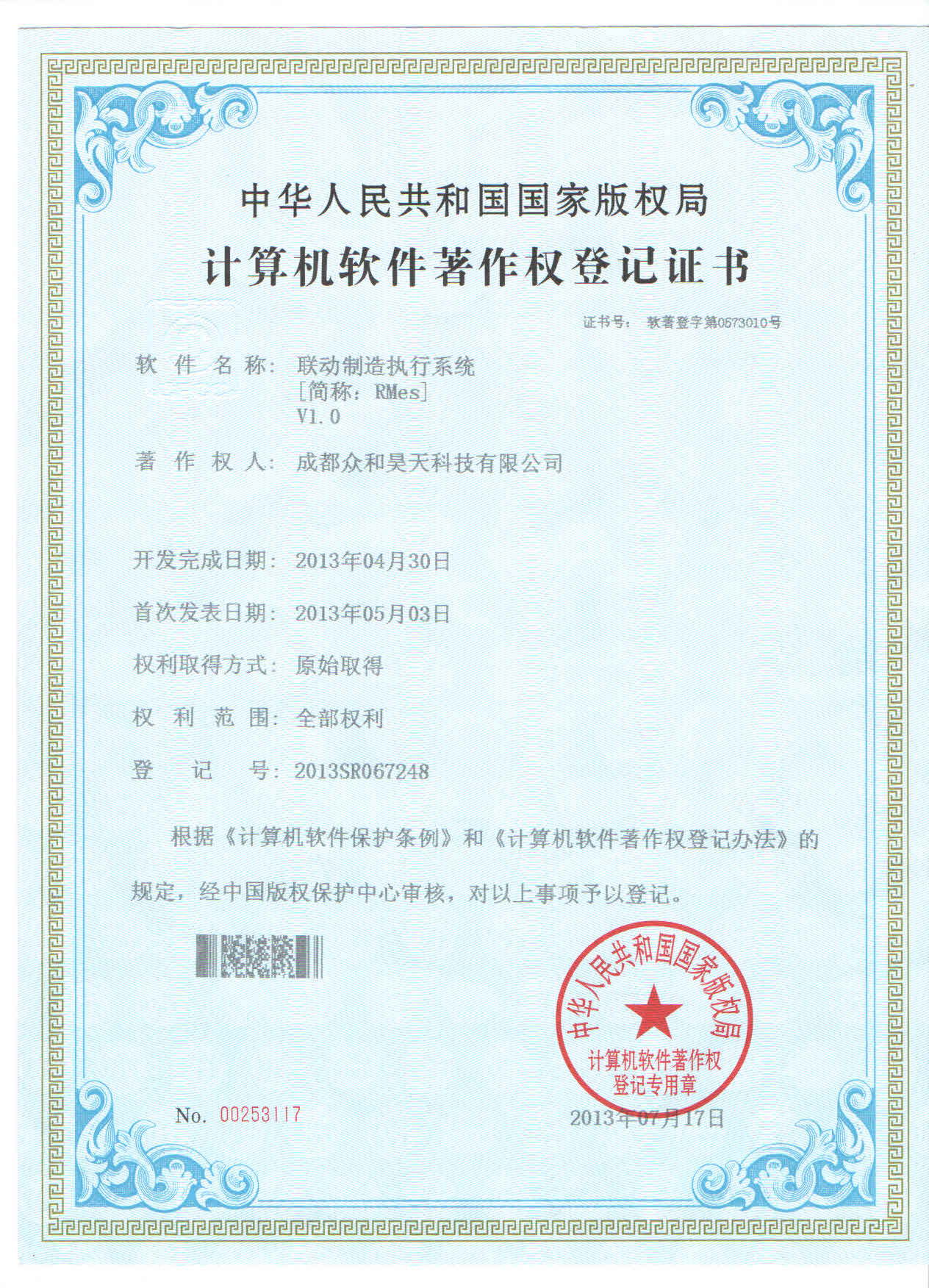 联动制造执行系统查新报告：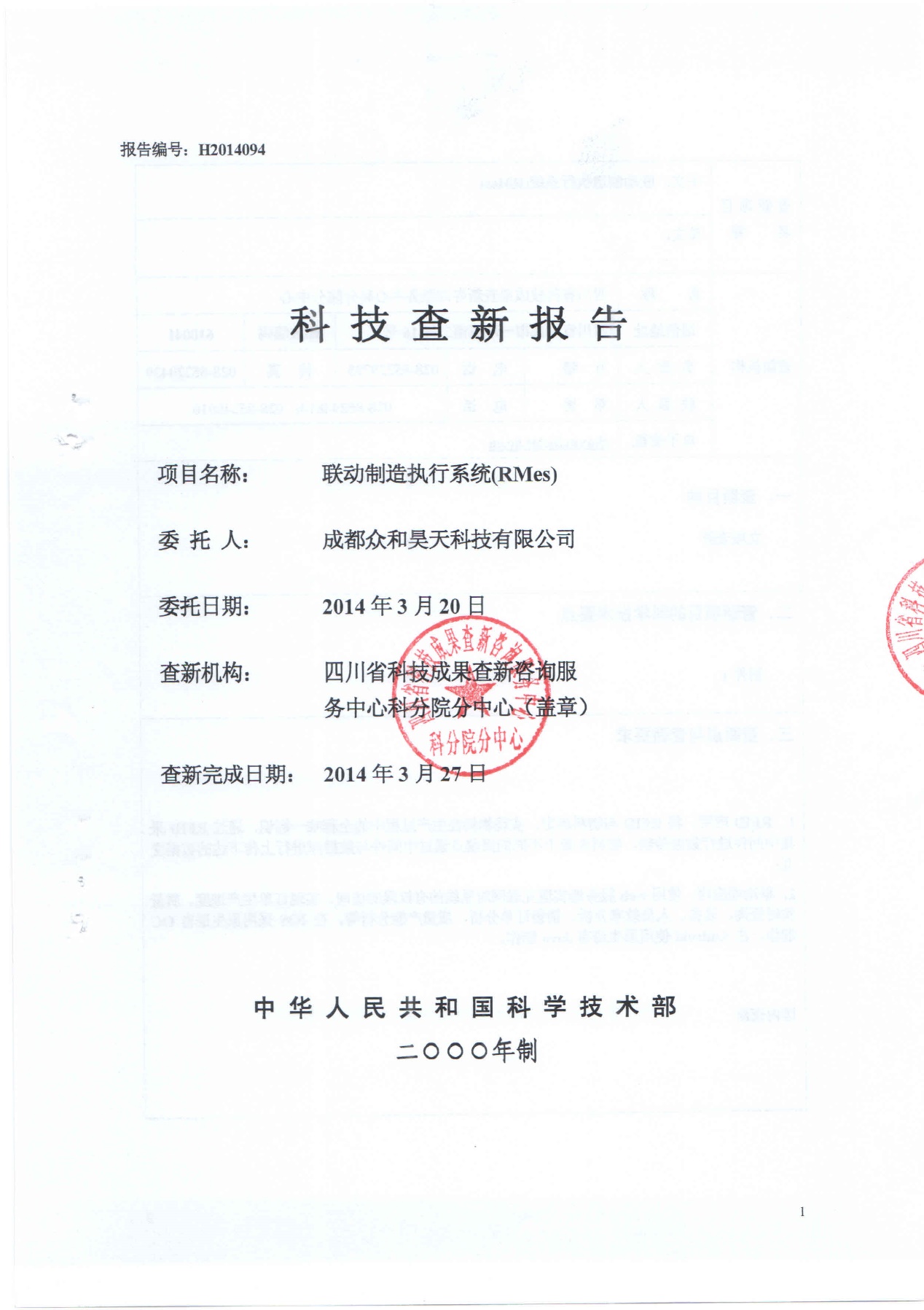 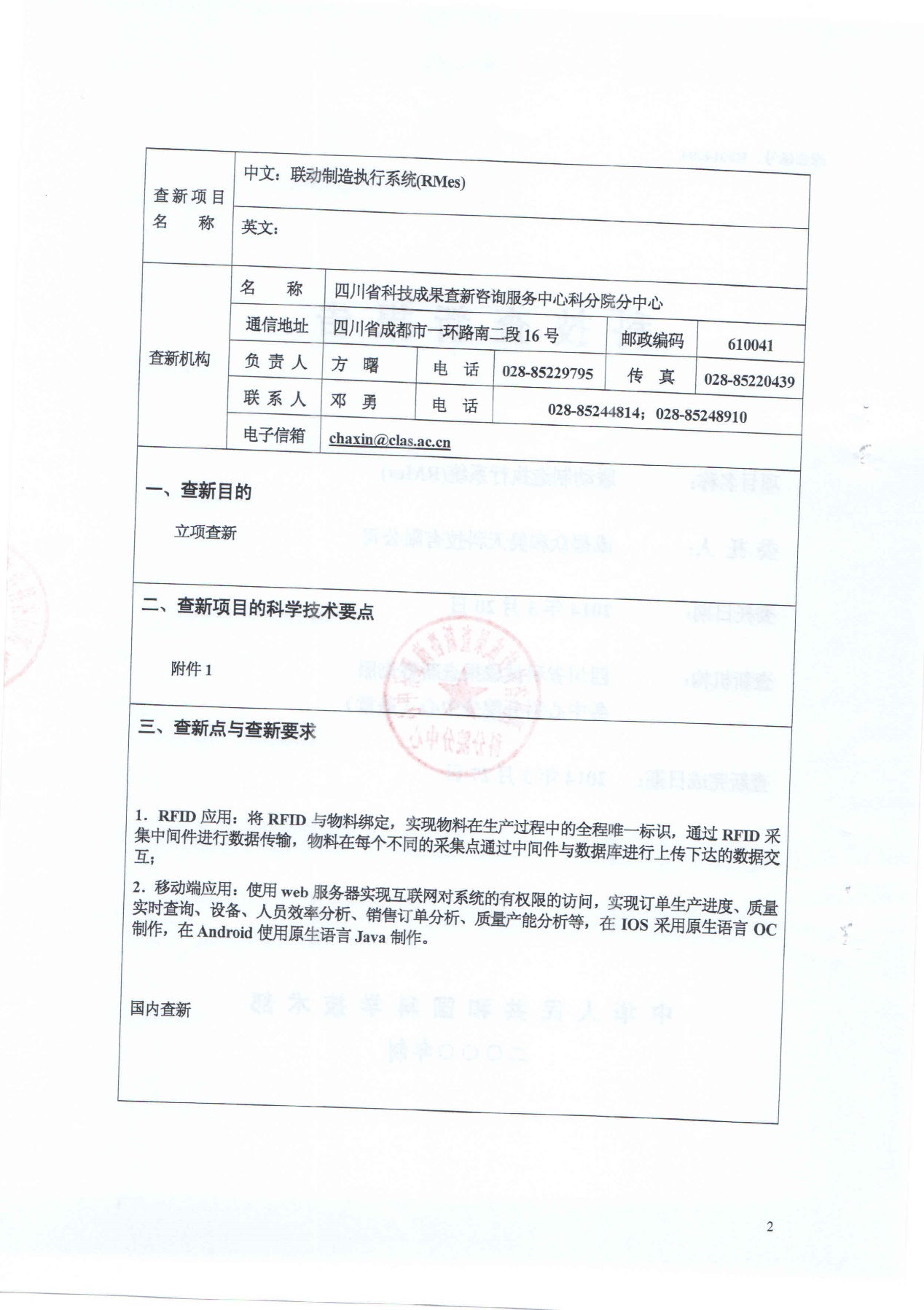 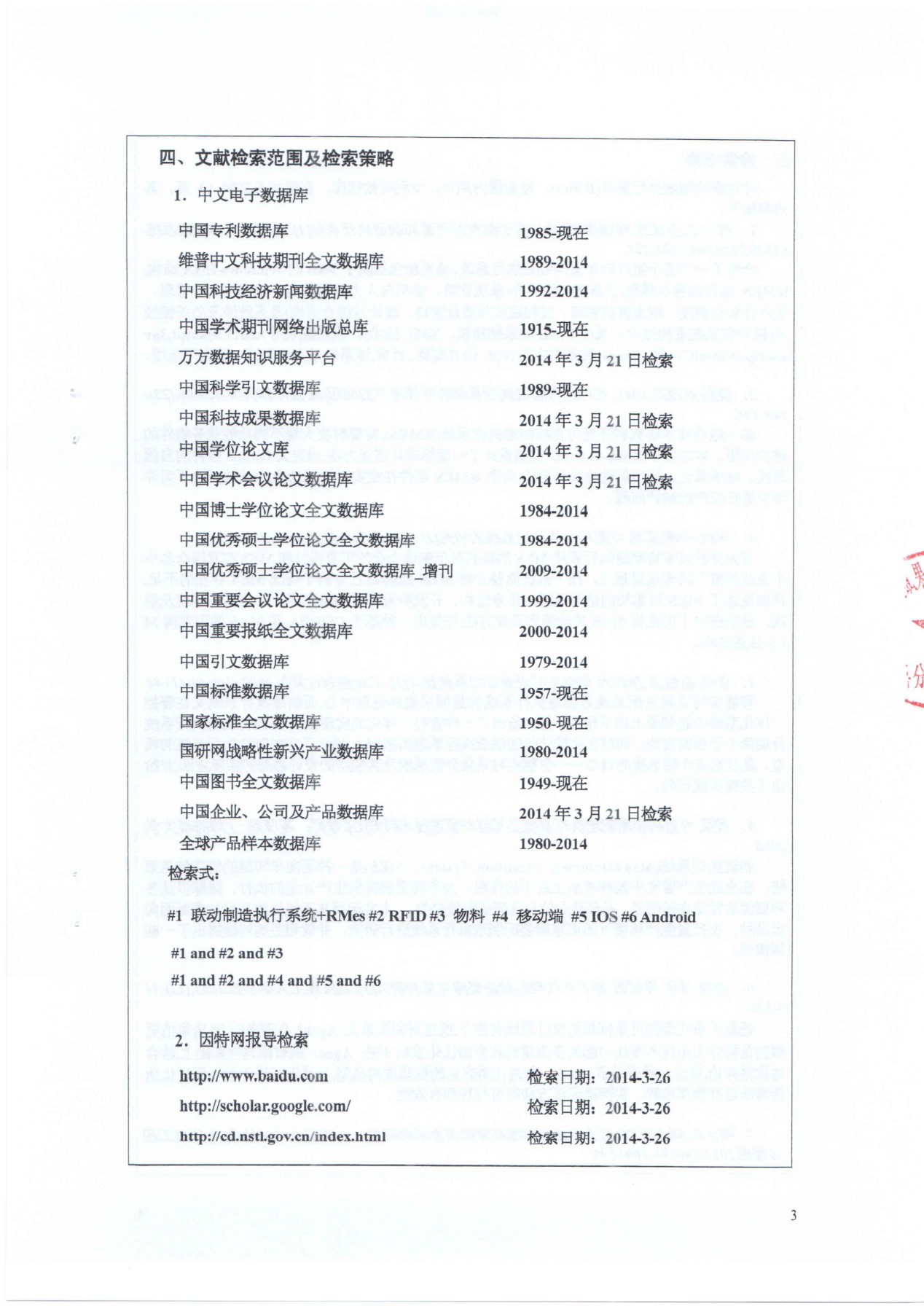 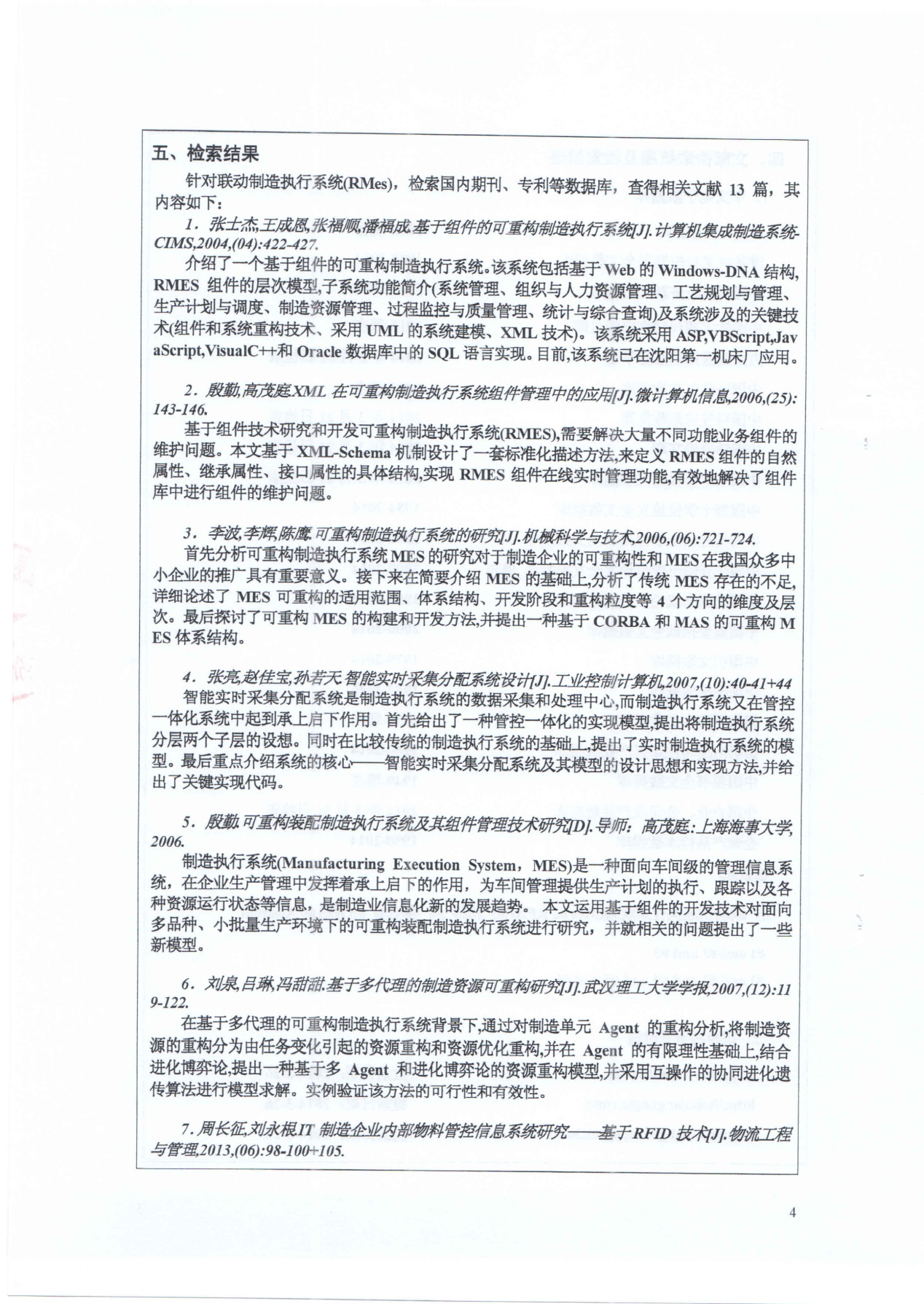 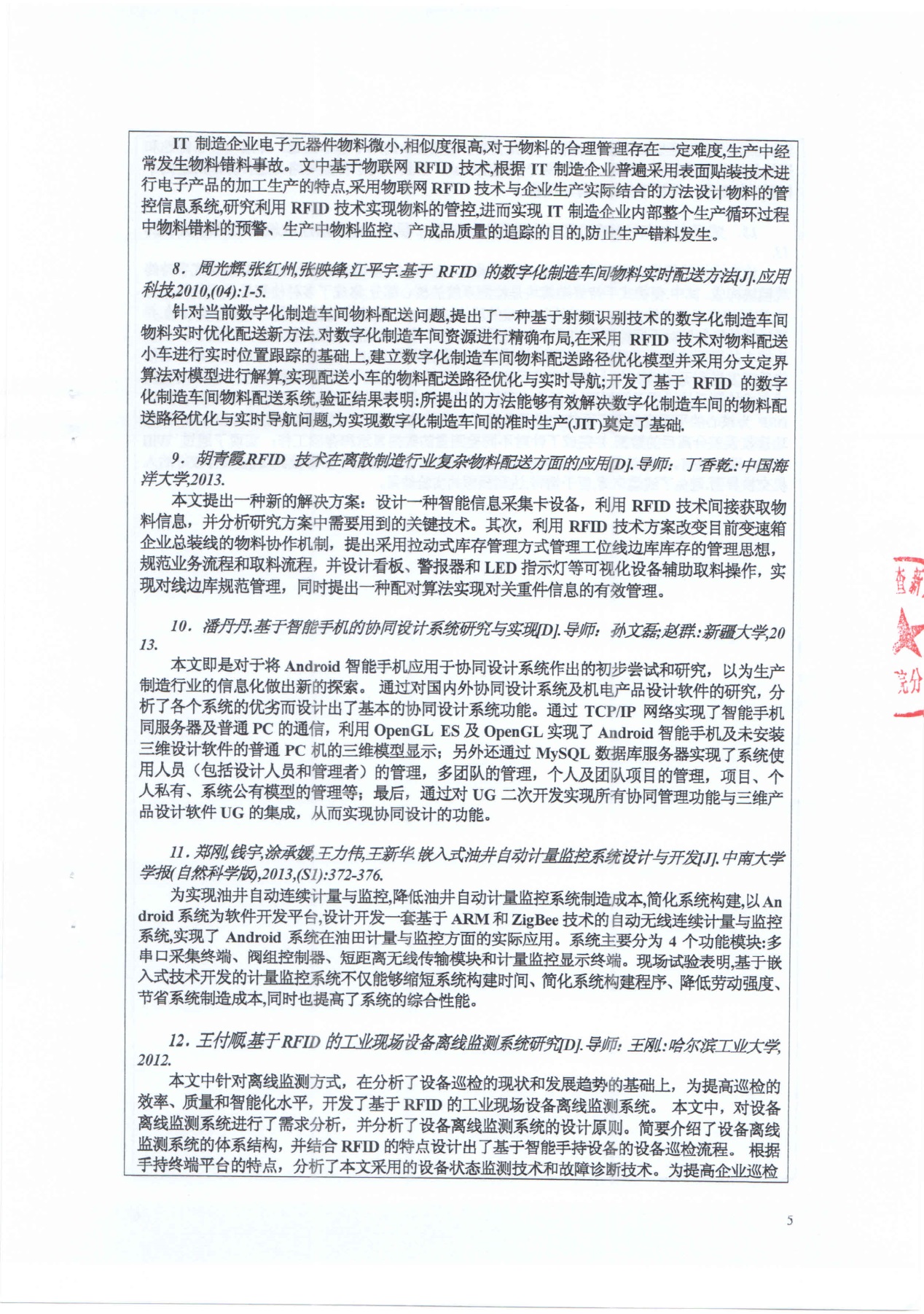 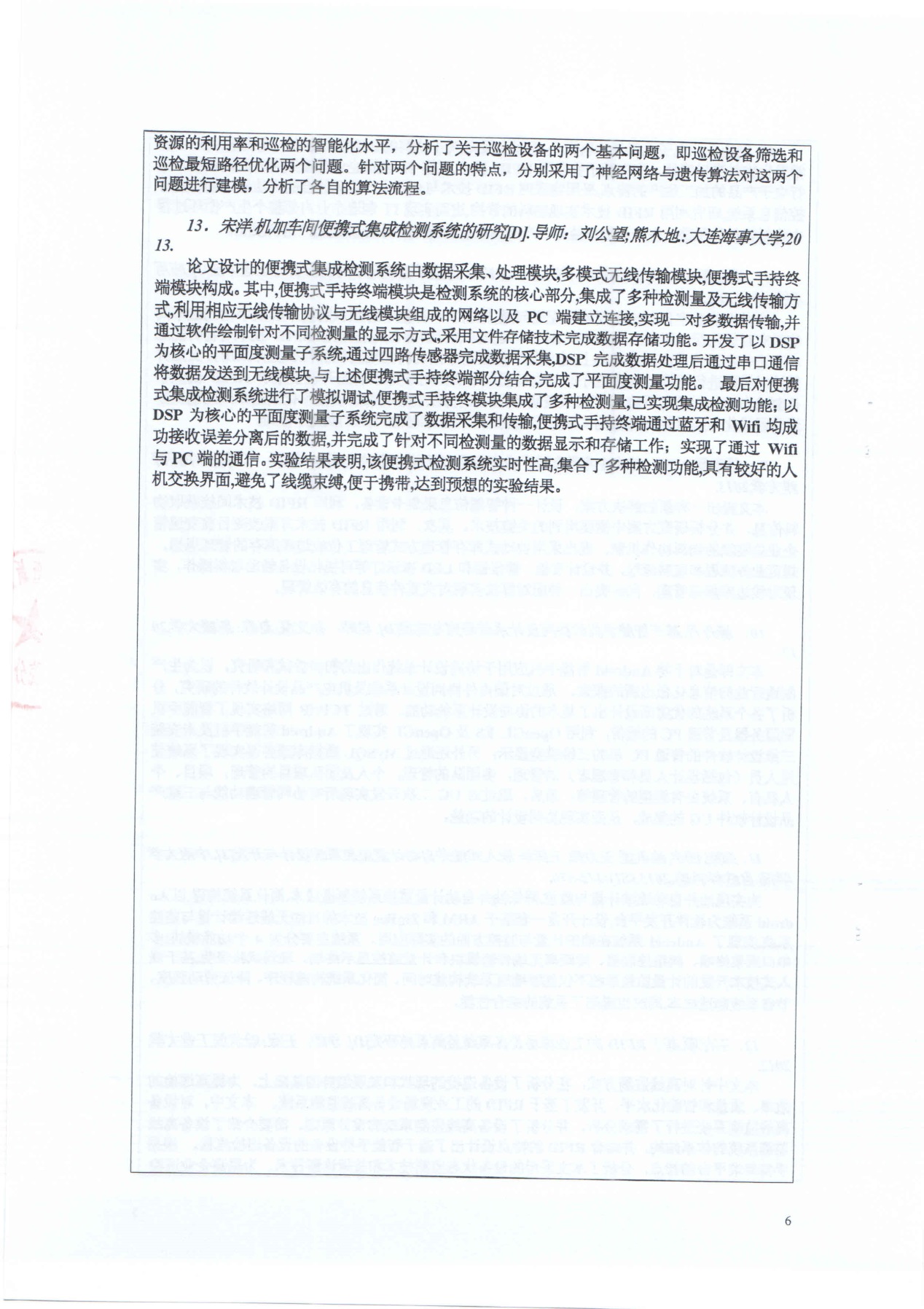 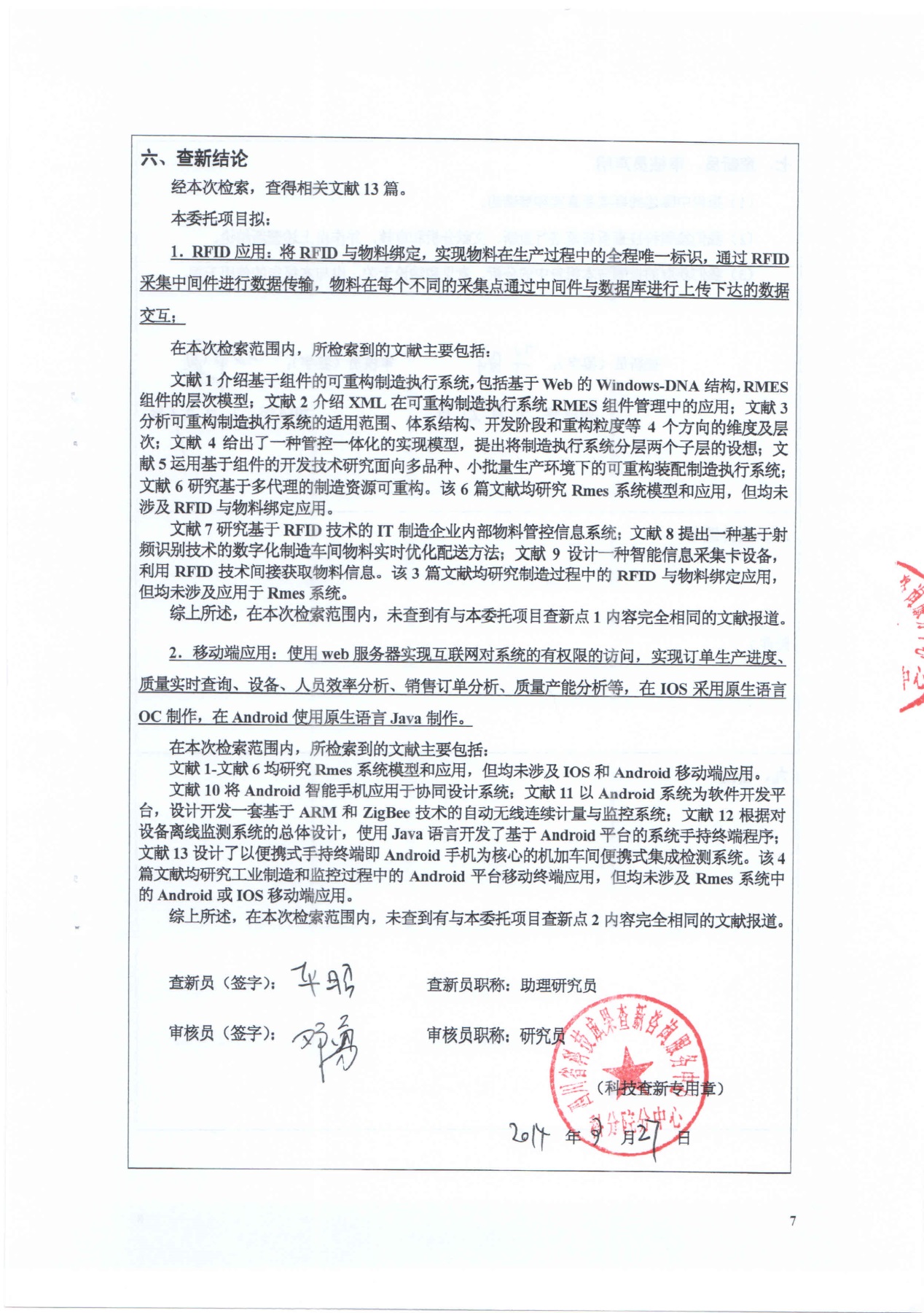 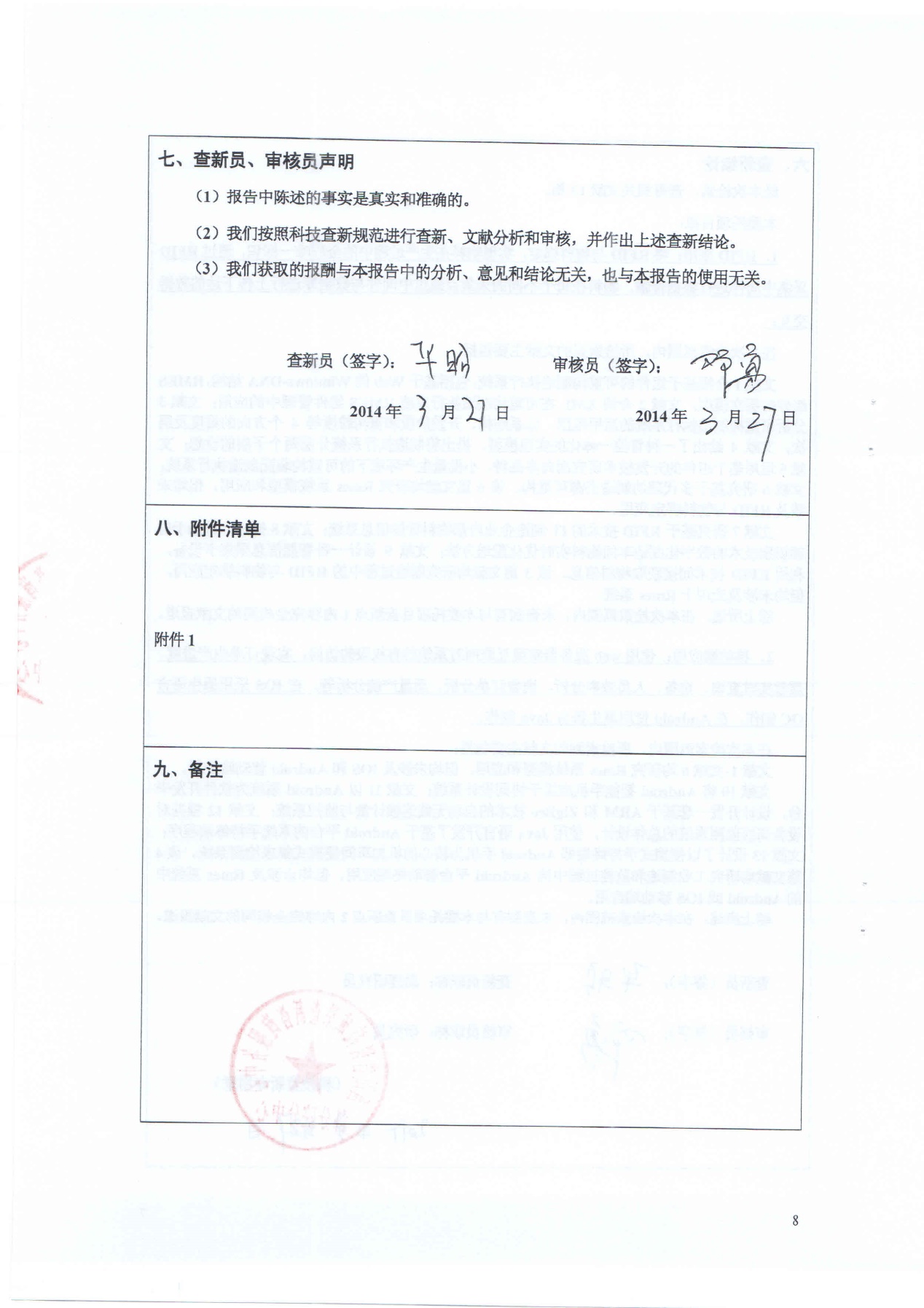 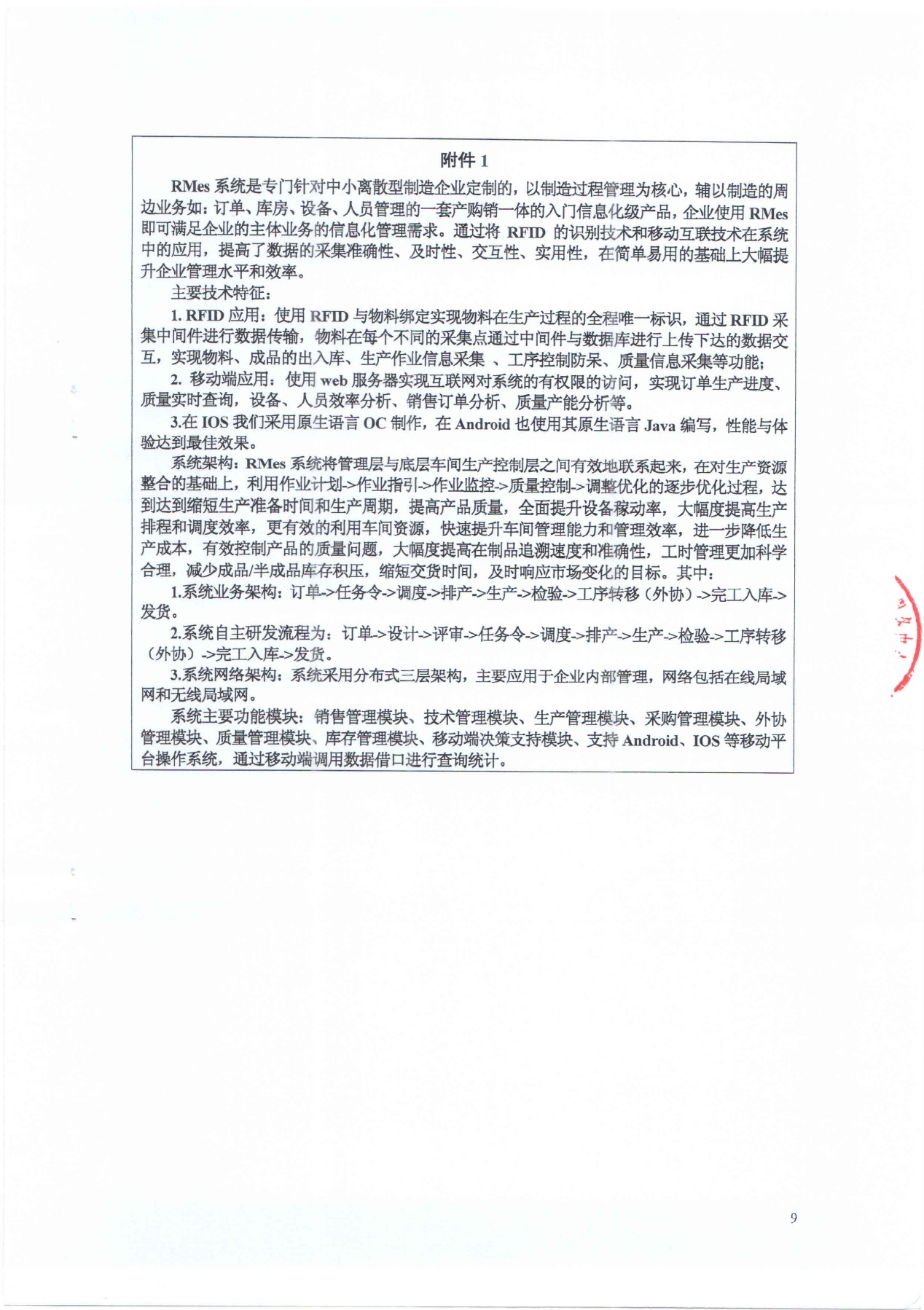 联动制造执行系统测试报告：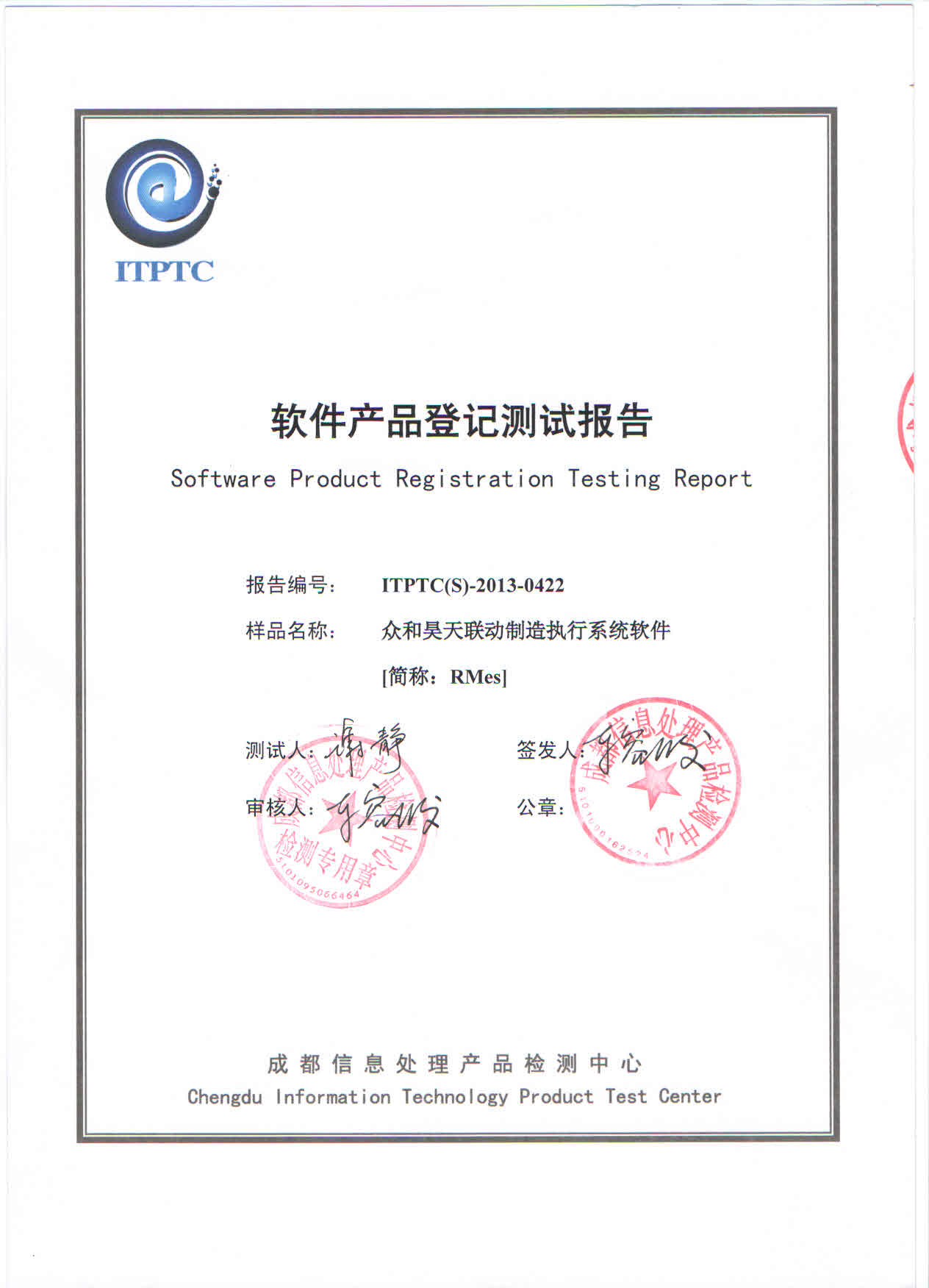 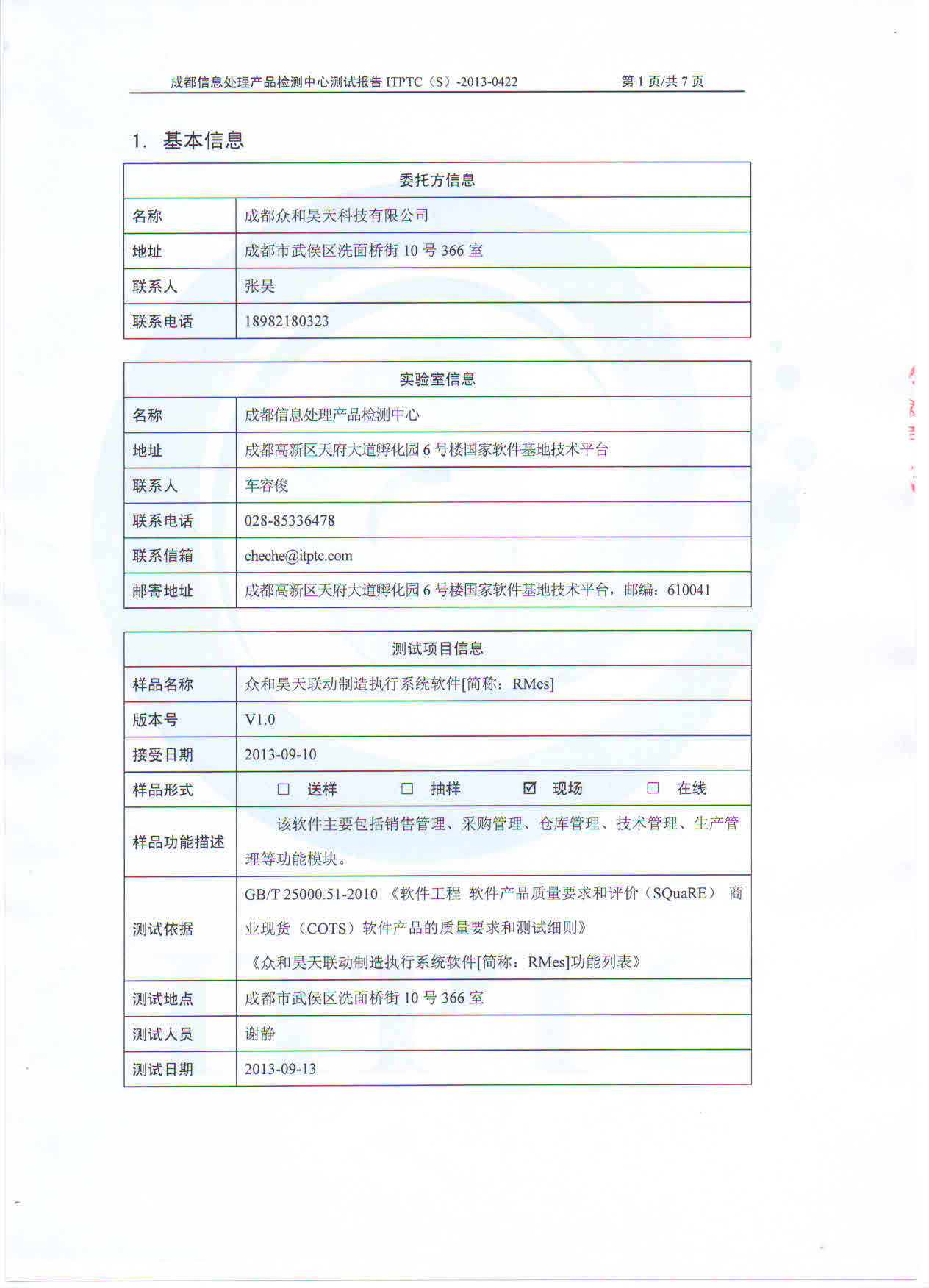 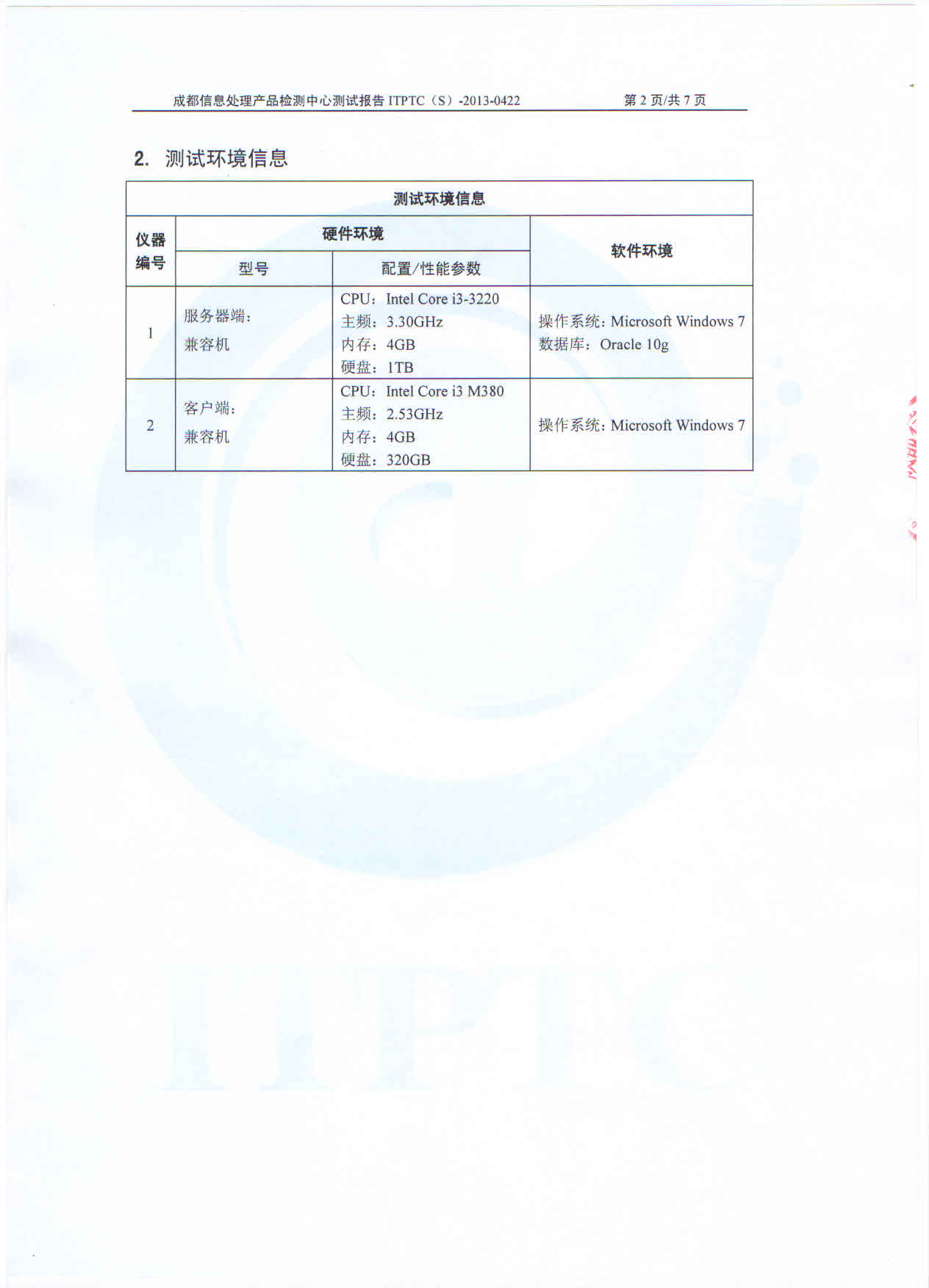 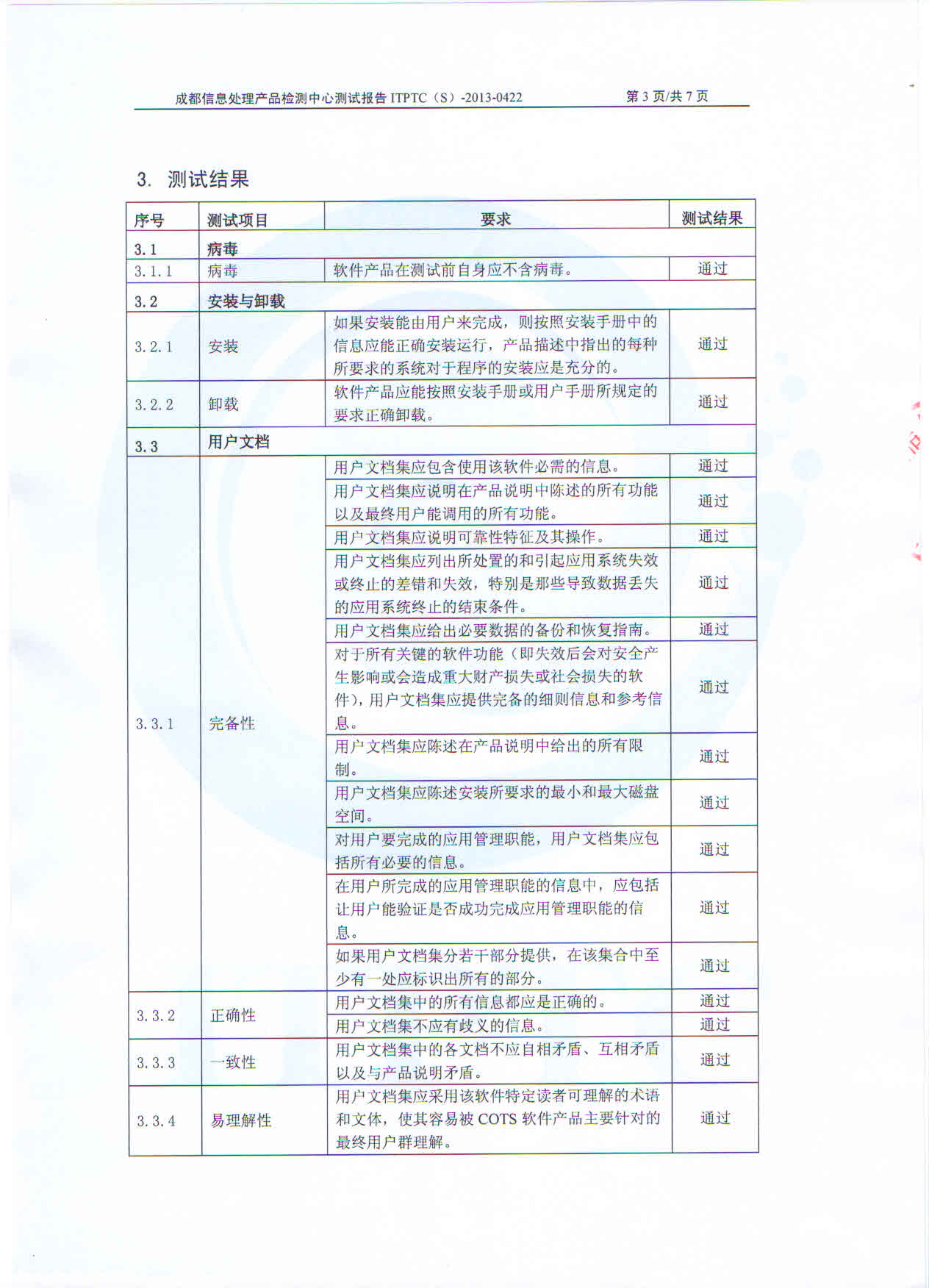 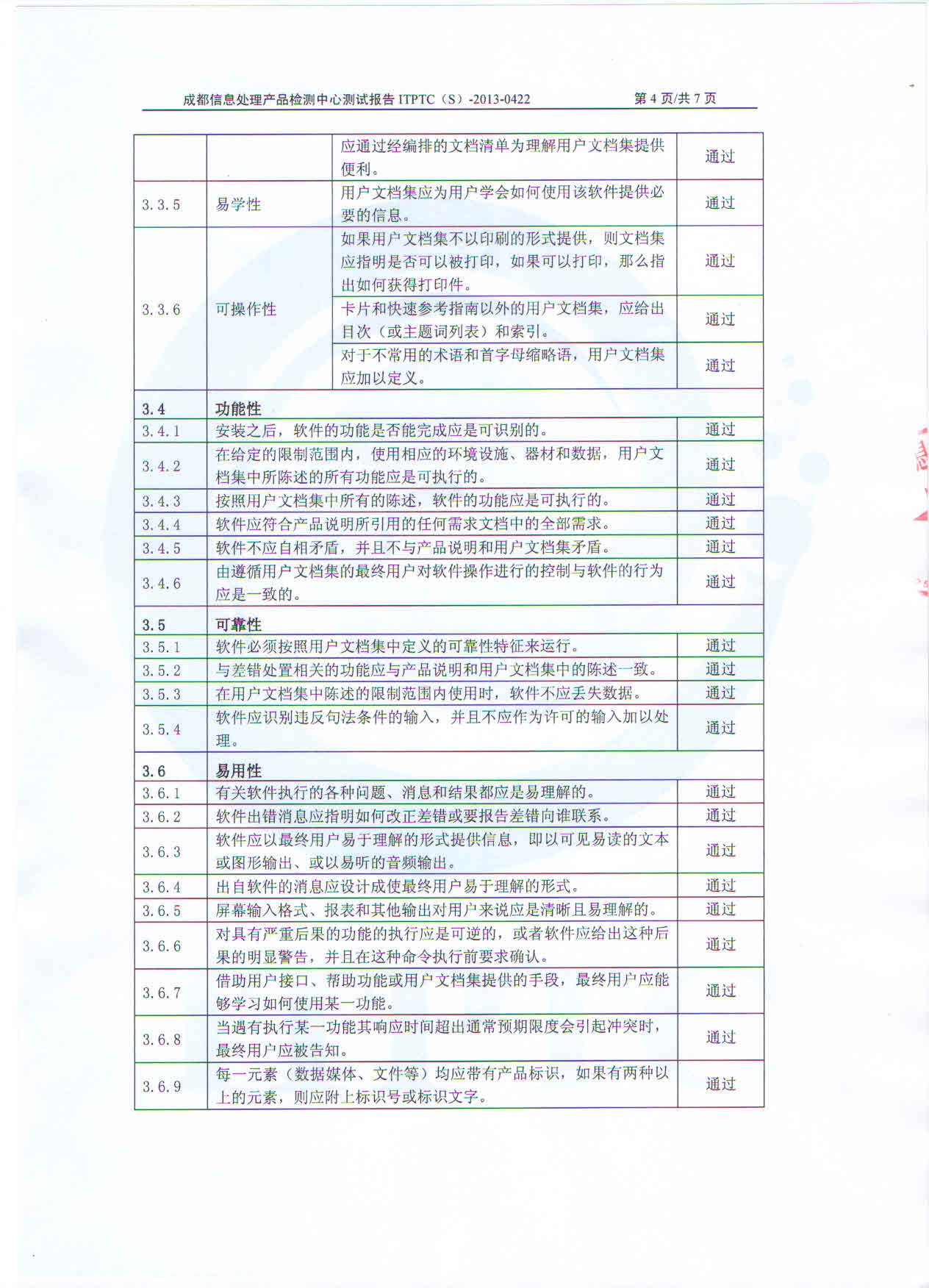 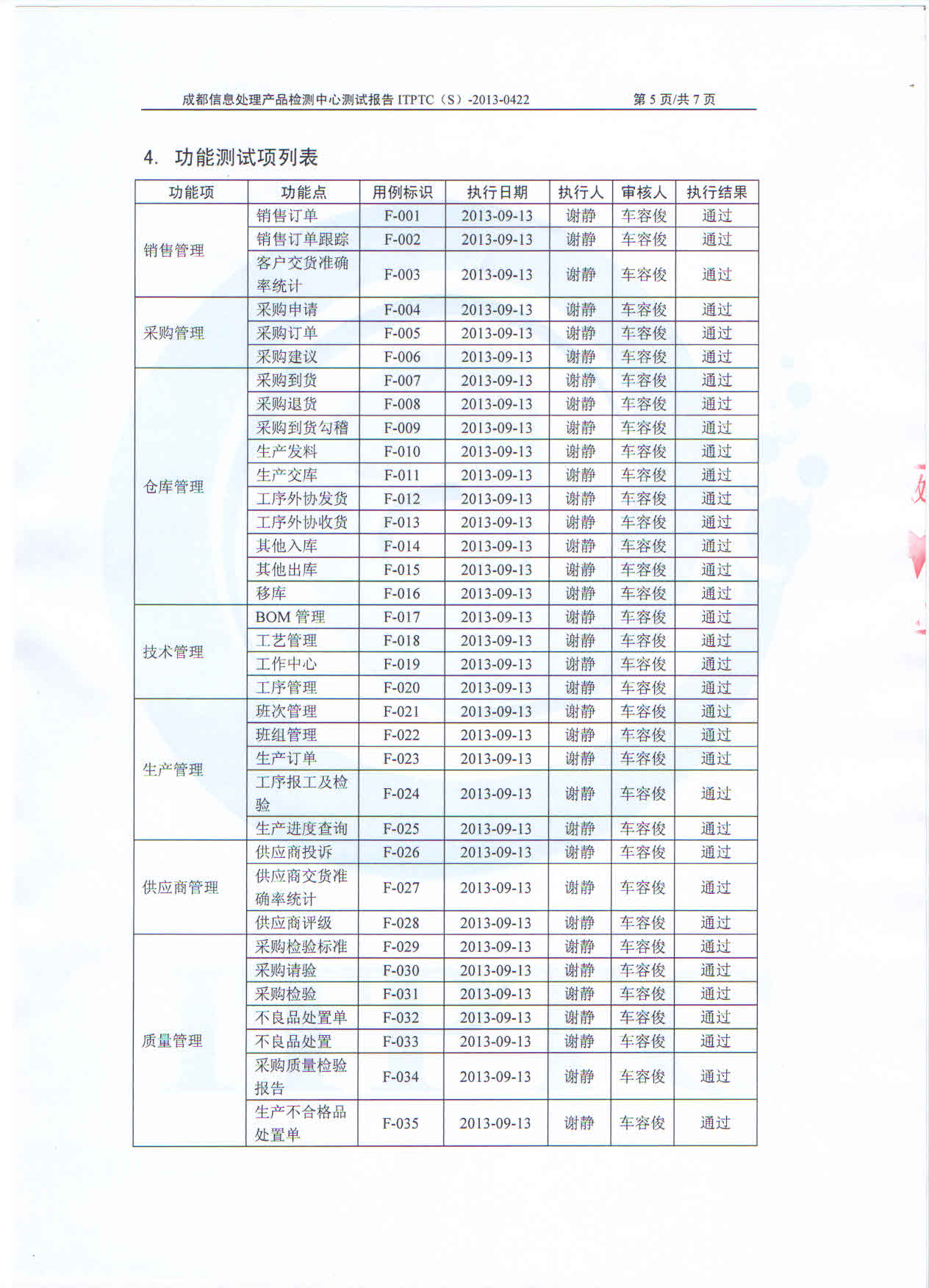 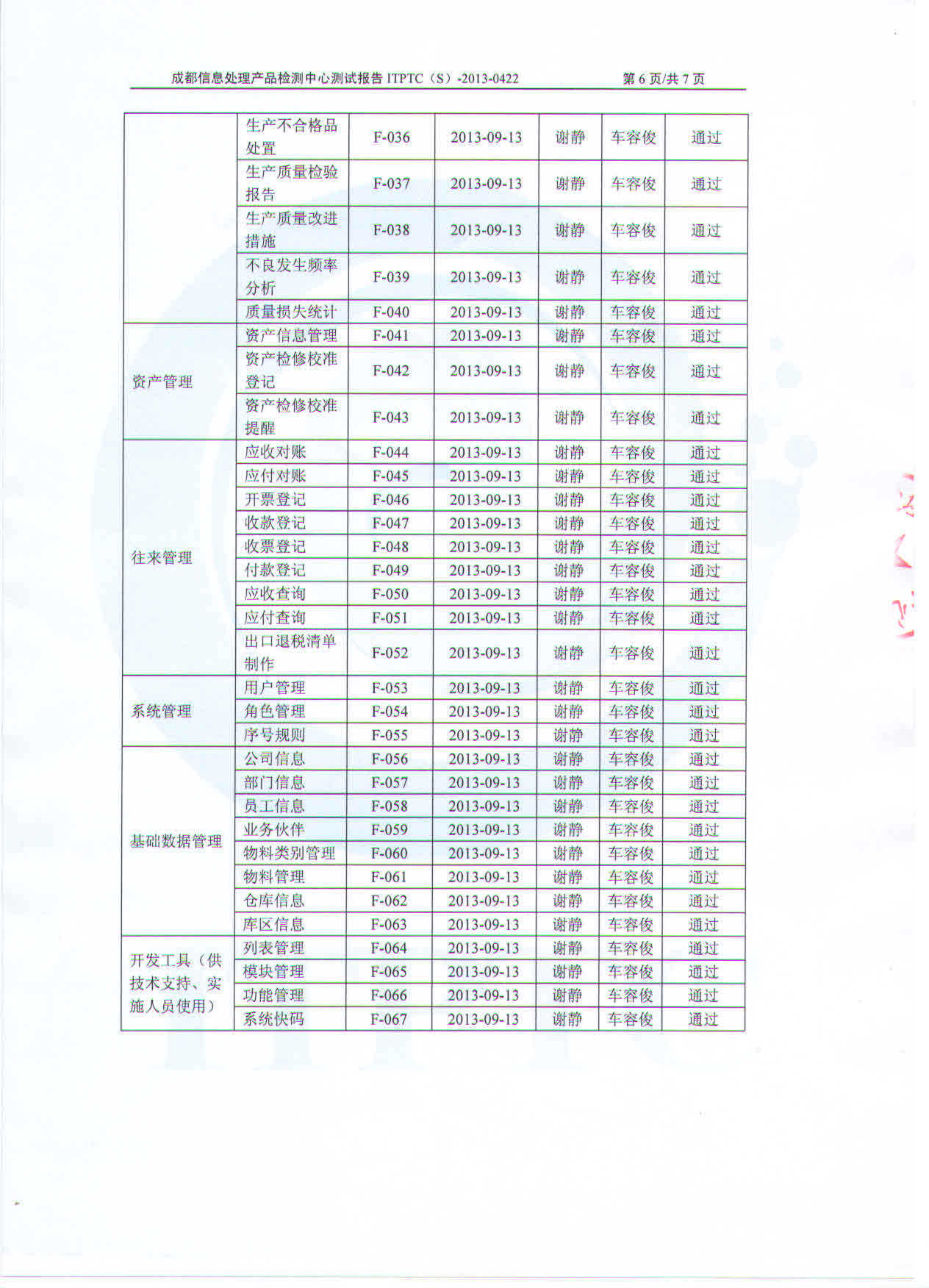 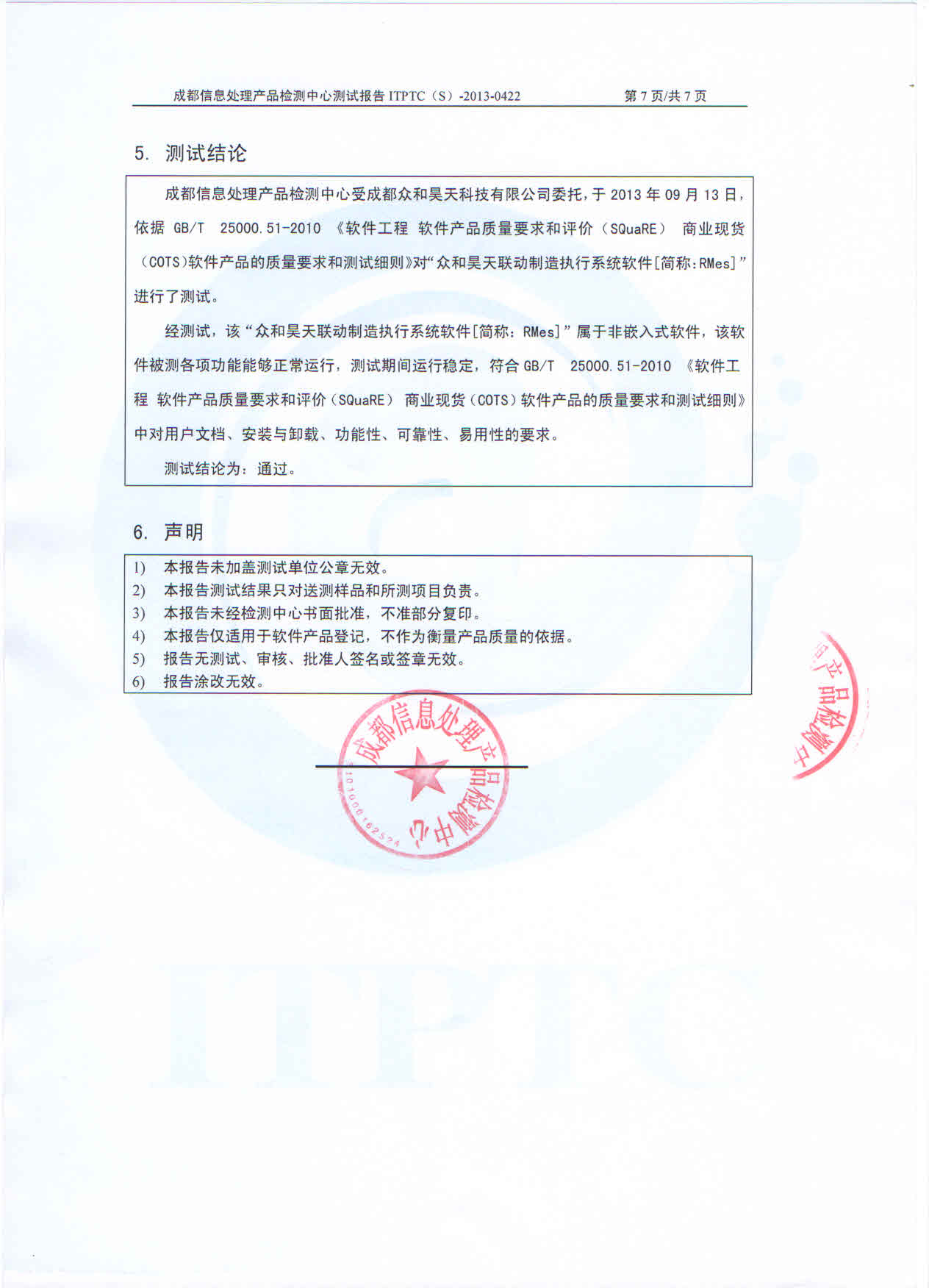 